Bildungshintergrund + berufliche EntwicklungSeit 2016 bei Aspro.TMSeit 2014 selbständiger Berater und Coach2011 - 2014 Geschäftsführer Max Schmidt Gebäudemanagement1991 - 2011 Geschäftsführender Gesellschafter Max Schmidt GebäudemanagementBis 1991 Mitglied Deutsche Golf NationalmannschaftSystemischer Business Coach, Team Coach, Unternehmer Coach (Steinbeiß Hochschule Berlin)The Work CoachHandwerksmeister in der GebäudereinigungBetriebswirt des Handwerks ExpertiseStefan Schmidt begleitet Unternehmer, Führungskräfte, Teams und Organisationen in wichtigen Fragen der Unternehmens- und Persönlichkeitsentwicklung. Er bringt seine jahrelange intensive Erfahrung in Unternehmensführung, Strategieentwicklung, Vertrieb und Marketing sowie Personalverantwortung in seine Beratungsarbeit ein und verfügt über hohe Prozesskompetenz. Gezielte Förderung und Potentialentwicklung von Top-Führungskräften, die Stärkung der Zusammenarbeit im Team sowie ein differenziertes Wissen um Veränderungsprozesse in Unternehmen zeichnen ihn aus.SpezialisierungUnternehmerberatung: Von Transition, Disruption, Begleitung von Changeprozessen, Umsatz- und Ertragssteigerungsstrategien über Unternehmensfinanzierung bis hin zu Kauf- und Verkauf von Unternehmen, FirmenübergabeFührungskräfteentwicklung: Durchführung von Entwicklungsprogrammen für Mittelständler und GroßunternehmenCoaching: Individuelle Entwicklung von FührungskräftenStefan Schmidt BusinesscoachHandwerksmeister + Unternehmer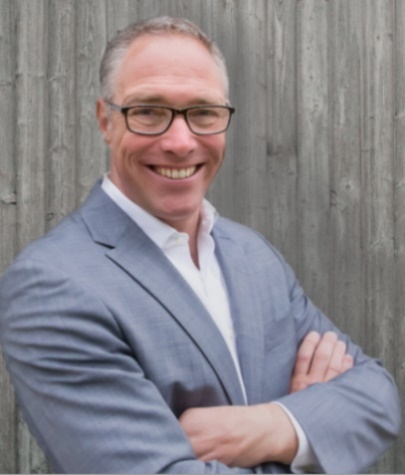 